Publicado en Sabadell el 11/12/2023 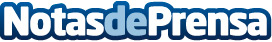 Gabinet J.Creus presenta su nueva página web potenciada por el Kit DigitalEl reconocido Gabinet J.Creus es una destacada asesoría fiscal y contable en Sabadell, que anuncia el lanzamiento de su nueva plataforma digital gracias a los Next GenerationDatos de contacto:Carlosonlinevalles937685249Nota de prensa publicada en: https://www.notasdeprensa.es/gabinet-j-creus-presenta-su-nueva-pagina-web Categorias: Finanzas Marketing Cataluña Consultoría Digital http://www.notasdeprensa.es